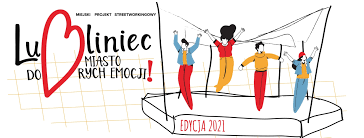 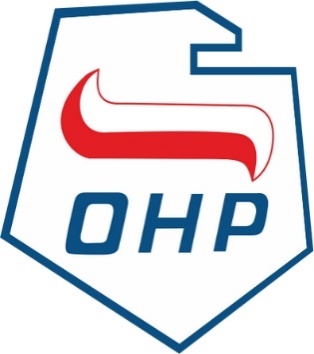 Młodzieżowe Centrum Kariery Ochotniczych Hufów Pracy w Lublińcu, zaprasza zainteresowanych do udziału w konsultacjach: „Jak osiągnąć cel i zdobyć wymarzoną pracę”, organizowanych w ramach Miejskiego Projektu Streetworkingowego – Lubliniec Miasto Dobrych Emocji.          Podczas wydarzenia oferujemy:
konsultacje z zakresu tworzenia oraz korekty dokumentów aplikacyjnych 
informacja na temat dostępnych ofertach pracy - krajowych i zagranicznych 
informacja na temat usług oferowanych przez Młodzieżowe Centrum Kariery OHP w Lublińcu20.08.2021r., godz. 11.30 – 13.30 Rynek Miejski w Lublińcu     Serdecznie zapraszamy                    Kontakt: (34) 356 12 50, mck.lubliniec@ohp.pl  